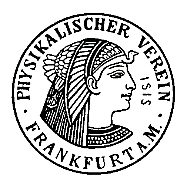 Das Messier-Seminar ist bei der Hessischen Lehrkräfteakademie als dienstbezogene Fortbildungsveranstaltung akkreditiert: Angebotsnummer: 0127037611 (insgesamt 5 Halbtage)Kolleginnen und Kollegen geben bitte ihre Dienststelle an: ______________________________Beginn/Ende: Freitag (10 Uhr) - Sonntag (13 Uhr); Ich werde voraussichtlich teilnehmen von – bis:	             ______________________________Tagungsort/Unterkunft: 	Gasthof „Zum Taufstein“ in 36148 Kalbach 6/ Sparhof.				Tel: (09742) 250 Preis für VP in Einzelzimmer: 138 Euro pro Übernachtung. Bei Anmeldung bestätigen lassen. 
Bitte die Zimmerreservierung beim Gasthof (Fam. Aland) persönlich bis zum 10. März vornehmen.Stornierungen oder Vertragsänderungen sind immer direkt mit dem Gastbetrieb zu vereinbaren. Eine Haftung durch die Lehrgangsleitung bzw. den Physikalischen Verein ist ausgeschlossen.Ich möchte (bitte mit erwarteter Zeitangabe)ein Kurzreferat/ Referat halten oder berichten über
	Thema/Themen:   _______________________________________________________Modelle/Materialien/Geräte vorstellen und/oder gemeinsam erproben	Thema/Themen:   _______________________________________________________folgendes Thema zur Diskussion stellen: 	Thema/Themen:   _______________________________________________________An Geräten bringe ich mit:  _____________________________________________________
(Hinweis: Für einige Workshops ist das Mitbringen eines Laptops hilfreich)
____________________    _______________________    Ort, Datum			Unterschrift